Inequality Symbols are used _______________________________________________________________________9-46.) Write an inequality that represents the solutions on each number line below.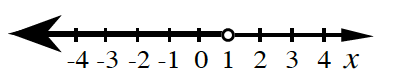 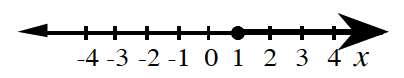 b. When graphing in inequality on a number line,9-47.) Solving a linear inequality:Boundary Point:9-48) THE PROCESS FOR SOLVING A LINEAR INEQUALITY WITH ONE VARIABLE:1.2.3.4.